Zat 8 april van 15.00-17.00 - gedichten café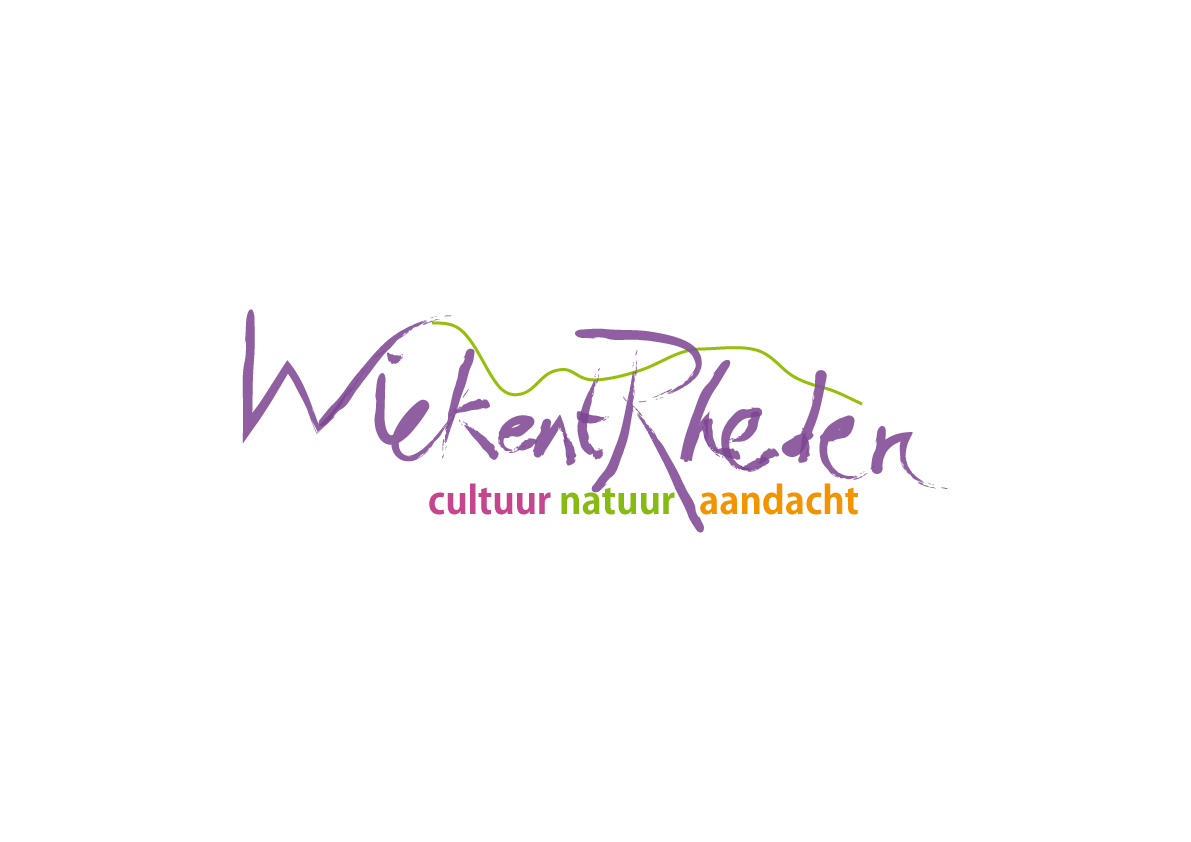 Esther JansmaLeegstandDe manier is steeds anders, een vuistbalt zich en valt, uit water lekt langzaamde kanker van schimmels, maar daarna is altijd hetzelfde weg: samenhang,de glans van gebruik. Hier staat geen wandzichzelf te betekenen, geen raam speeltvoor spiegel, geen hoek is nog recht.Nutteloosheid is de schoonheid van verval en laterwil ik ook zo zijn, zo vanzelfdoor leeftijd als gras overgroeidscheef zitten in mijn stoelen daar heel goed in zijn.Plaats: stuur een mail en je hoort de plek - In Rheden.Voorbereiding: kies van internet of uit een bundel van Esther Jansen, twee gedichten en neem die uitgeprint (aantal (6) keer) mee om te bespreken. Geen kennis of expertise nodig. Wie: als je zin hebt om over gedichten te praten en verdieping zoekt. Structuur: korte inleiding over Esther Jansma. Daarna voorlezen en bespreken meegenomen gedichten. Opgeven mail: Margostratumvan@gmail.comZie eventueel ook: https://wiekentrheden.nl